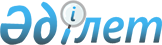 Об утверждении Положения коммунального государственного учреждения "Аппарат акима сельского округа Кыраш"
					
			Утративший силу
			
			
		
					Постановление Жанакорганского районного акимата Кызылординской области от 01 марта 2016 года № 340. Зарегистрировано Департаментом юстиции Кызылординской области 04 апреля 2016 года № 5441. Утратило силу постановлением Жанакорганского районного акимата Кызылординской области от 25 января 2017 года № 134      Сноска. Утратило силу постановлением Жанакорганского районного акимата Кызылординской области от 25.01.2017 № 134 (вводится в действие со дня первого официального опубликования).

      В соответствии с Законом Республики Казахстан от 23 января 2001 года "О местном государственном управлении и самоуправлении в Республике Казахстан" и подпунктом 8) статьи 18 Закона Республики Казахстан от 1 марта 2011 года "О государственном имуществе" акимат Жанакорганского района ПОСТАНОВЛЯЕТ:

      1. Утвердить прилагаемое Положение коммунального государственного учреждения "Аппарат акима сельского округа Кыраш".

      2. Контроль за исполнением настоящего постановления возложить на руководителя аппарата акима Жанакорганского района.

      3. Настоящее постановление вводится в действие по истечении десяти календарных дней после дня первого официального опубликования. 

 Положение коммунального государственного учреждения "Аппарат акима сельского округа Кыраш" 1. Общие положения      1. Коммунальное государственное учреждение "Аппарат акима сельского округа Кыраш" является государственным органом Республики Казахстан, осуществляющим информационно-аналитическое, организационно-правовое и материально-техническое обеспечение деятельности акима сельского округа.

      2. Коммунальное государственное учреждение "Аппарат акима сельского округа Кыраш" имеет ведомства:

      1) Государственное коммунальное казенное предприятие сельский клуб "Кыраш" коммунального государственного учреждения "Аппарат акима сельского округа Кыраш".

      3. Коммунальное государственное учреждение "Аппарат акима сельского округа Кыраш" осуществляет свою деятельность в соответствии с Конституцией и законами Республики Казахстан, актами Президента и Правительства Республики Казахстан, иными нормативными правовыми актами, а также настоящим Положением.

      4. Коммунальное государственное учреждение "Аппарат акима сельского округа Кыраш" является юридическим лицом в организационно-правовой форме государственного учреждения, имеет печати и штампы со своим наименованием на государственном языке, бланки установленного образца, в соответствии с законодательством Республики Казахстан счета в органах казначейства.

      5. Коммунальное государственное учреждение "Аппарат акима сельского округа Кыраш" вступает в гражданско-правовые отношения от собственного имени.

      6. Коммунальное государственное учреждение "Аппарат акима сельского округа Кыраш" имеет право выступать стороной гражданско-правовых отношений от имени государства, если оно уполномочено на это в соответствии с законодательством.

      7. Коммунальное государственное учреждение "Аппарат акима сельского округа Кыраш" по вопросам своей компетенции в установленном законодательством порядке принимает решения, оформляемые решениями и распоряжениями акима сельского округа Кыраш и другими актами, предосмотренными законодательством Республики Казахстан.

      8. Структура и лимит штатной численности коммунального государственного учреждения "Аппарат акима сельского округа Кыраш" утверждаются в соответствии с действующим законодательством.

      9. Местонахождение юридического лица: индекс 120304, Республика Казахстан, Кызылординская область, Жанакорганский район, сельского округа Кыраш, улица Тауелсиздик №1А.

      График работы коммунального государственного учреждения "Аппарат акима сельского округа Кыраш": 

      1) работает 5 (пять) дней в неделю с понедельника по пятницу;

      2) время работы с 09.00 часов до 19.00 часов местного времени. Перерыв: с 13.00 часов до 15.00 часов;

      3) в субботу и в воскресенье, а также в установленные законодательством Республики Казахстан праздничные дни, не работает.

      10. Полное наименование государственного органа-коммунальное государственное учреждение "Аппарат акима сельского округа Кыраш".

      Учредителем коммунального государственного учреждения "Аппарат акима сельского округа Кыраш" является акимат Жанакорганского района. 

      11. Настоящее Положение является учредительным документом коммунального государственного учреждения "Аппарат акима сельского округа Кыраш".

      12. Финансирование деятельности коммунального государственного учреждения "Аппарат акима сельского округа Кыраш" осуществляется из государственного бюджета.

      13. Коммунальному государственному учреждению "Аппарат акима сельского округа Кыраш" запрещается вступать в договорные отношения с субъектами предпринимательства на предмет выполнения обязанностей, являющихся функциями коммунального государственного учреждения "Аппарат акима сельского округа Кыраш".

      Если коммунальному государственному учреждению "Аппарат акима сельского округа Кыраш" законодательными актами предоставлено право осуществлять приносящую доходы деятельность, то доходы, полученные от такой деятельности, направляются в доход государственного бюджета.

 2. Миссия, основные задачи, функции, права и обязанности государственного органа      14. Миссия коммунального государственного учреждения "Аппарат акима сельского округа Кыраш" проведение общегосударственной политики исполнительной власти в сочетании с интересами и потребностями развития соответствующей территории.

      15. Основные задачи:

      1) проведение в жизнь политики Президента Республики Казахстан по охране и укреплению государственного суверенитета, конституционного строя, обеспечению безопасности, территориальной целостности Республики Казахстан, прав и свобод граждан;

      2) реализация стратегии социально-экономического развития Республики Казахстан, осуществление основных направлений государственной, социально-экономической политики и управления социальными и экономическими процессами в стране;

      3) претворение в жизнь конституционных принципов общественного согласия и политической стабильности, решение наиболее важных вопросов государственной жизни демократическими методами;

      4) осуществление мер по укреплению законности и правопорядка, повышению уровня правосознания граждан и их активной гражданской позиции в общественно-политической жизни страны.

      16. Функции:

      1) содействует исполнению гражданами и юридическими лицами норм Конституции Республики Казахстан, законов, актов Президента и Правительства Республики Казахстан, нормативных правовых актов центральных и местных государственных органов;

      2) в пределах своей компетенции осуществляет регулирование земельных отношений;

      3) организует работу по сохранению исторического и культурного наследия;

      4) содействует развитию местной социальной инфраструктуры;

      5) организует в пределах своей компетенции водоснабжение населенных пунктов и регулирует вопросы водопользования;

      6) организует работы по благоустройству, освещению, озеленению и санитарной очистке населенных пунктов;

      7) при разработке бюджетной программы, администратором которой выступает аппарат акима, выносит на обсуждение собрания местного сообщества предложения по финансированию вопросов местного значения по направлениям, предусмотренным в составе бюджета района в соответствии с бюджетным законодательством Республики Казахстан; 

      8) обеспечивает сохранение коммунального жилищного фонда сельского округа , а также строительство, реконструкцию, ремонт и содержание автомобильных дорог в сельском округе; 

      9) содействует сбору налогов и других обязательных платежей в бюджет;

      10) выявляет малообеспеченных лиц, вносит в вышестоящие органы предложения по обеспечению занятости, оказанию адресной социальной помощи, организует обслуживание одиноких престарелых и нетрудоспособных граждан на дому;

      11) обеспечивает трудоустройство лиц, состоящих на учете в службе пробации уголовно-исполнительной инспекции, и оказывает иную социально-правовую помощь;

      12) организует движение общественного транспорта;

      13) осуществление иных функции в соответствии с действующим законодательством.

      17. Права и обязанности:

      1) запрашивать и получать в установленном законодательством порядке от государственных органов, организаций, их должностных лиц необходимую информацию и материалы;

      2) участвовать в пределах компетенции в разработке проектов правовых и нормативных правовых актов;

      3) осуществлять иные права, предусмотренные действующими законодательными актами.

      4) рассматривать обращения, направленные физическими и юридическими лицами, контролировать их исполнение, в случаях и порядке, установленном законодательством Республики Казахстан, предоставляеть на них ответы;

      5) организовывать прием физических лиц и представителей юридических лиц;

      6) принимать законные и обоснованные решения;

      7) обеспечивать контроль за исполнением принятых решений;

      8) реализовывать иные обязанности, предусмотренные действующим законодательством.

 3. Организация деятельности государственного органа      18. Руководство коммунальным государственным учреждением "Аппарат акима сельского округа Кыраш" осуществляется руководителем, который несет персональную ответственность за выполнение возложенных на коммунальное государственное учреждение "Аппарат акима сельского округа Кыраш" задач и осуществление им своих функций.

      19. Первый руководитель коммунального государственного учреждения "Аппарат акима сельского округа Кыраш" назначается или избирается на должность, освобождается от должности и прекращает свои полномочия в порядке, определяемом Президентом Республика Казахстан.

      20. Руководитель коммунального государственного учреждения "Аппарат акима сельского округа Кыраш" не имеет заместителя, который назначается на должности и освобождается от должности в соттветствии с законодательством Республики Казахстан.

      21. Полномочия руководителя коммунального государственного учреждения "Аппарат акима сельского округа Кыраш":

      1) является должостным лицом соответствующего района акимата на территории соответствующей административно-территориальной еденицы и без доверенности выступает от его имени во взаимоотношениях с государственными органами, организациями и гражданами;       

      2) рассматривает обращения, заявления, жалобы граждан, принимает меры по защите прав и свобод граждан;

      3) содействует организации крестьянских или фермерских хозяйств, развитию предпринимательской деятельности;

      4) взаимодействует с органами местного самоуправления;

      5) обеспечивают сохранность переданного коммунального имущества;

      6) формируют доходные источники; 

      7) принимают работников по трудовому договору за счет экономии бюджетных средств и (или) поступлений, предусмотренных законодательством Республики Казахстан о местном государственном управлении и самоуправлении;

      8) несет персональную ответственность за совершение коррупционных действий в государственном органе;

      9) реализует политику гендерного равенства;

      10) организация работ по тушению степных пожаров, а также пожаров в населенных пунктах не имеющие государственные противопожарные органы служб;

      11) осуществляет иные полномочия в соответствии с законодательством.

      Исполнение полномочий руководителя коммунального государственного учреждения "Аппарат акима сельского округа Кыраш" в период его отсутствия осуществляется лицом, его замещающим в соответствии с действующим законодательством.

      22. Аппарат коммунального государственного учреждения "Аппарат акима сельского округа Кыраш" возглавляется акимом назначаемым на должность и освобождаемым от должности в соответсвии с действующим законодательством Республики Казахстан.

 4. Имущество государственного органа      23. Коммунальное государственное учреждение "Аппарат акима сельского округа Кыраш" может иметь на праве оперативного управления обособленное имущество в случаях, предусмотренных законодательством.

      Имущество коммунального государственного учреждения "Аппарат акима сельского округа Кыраш" формируется за счет имущества, переданого ему собственником, а также имущества (включая денежные доходы), приобретенного в результате собственной деятельности и иных источников, не запрещенных законодательством Республики Казахстан.

      24. Имущество, закрепленное за коммунальным государственным учреждением "Аппарат акима сельского округа Кыраш" относится к коммунальной собственности.

      25. Коммунальное государственное учреждение "Аппарат акима сельского округа Кыраш" не вправе самостоятельно отчуждать или иным способом распоряжаться закрепленным за ним имуществом и имуществом, приобретенным за счет средств, выданных ему по плану финансирования, если иное не установлено законодательством.

 5. Реорганизация и упразднение государственного органа      26. Реорганизация и упразднение коммунального государственного учреждения "Аппарат акима сельского округа Кыраш" осуществляются в соответствии с законодательством Республики Казахстан.


					© 2012. РГП на ПХВ «Институт законодательства и правовой информации Республики Казахстан» Министерства юстиции Республики Казахстан
				
      Аким Жанакорганского района

Р. Рустемов
Утверждено постонавлением
акимата Жанакорганского района
от "01" марта 2016 года № 340